อย. ร่วมกับ ตำรวจ บก.ปคบ. เปิดปฏิบัติการตรวจซูเปอร์มาร์เก็ตชื่อดังขายอาหารนำเข้าจากจีน 7 แห่ง ในเขตกรุงเทพอย. ร่วมกับ ตำรวจ บก.ปคบ. เปิดปฏิบัติการตรวจซูเปอร์มาร์เก็ตชื่อดังจำหน่ายอาหารนำเข้าจากจีนในเขตกรุงเทพ พบไม่มีฉลากภาษาไทย ไม่มีเลขสารบบอาหาร จึงได้ตรวจยึดผลิตภัณฑ์อาหารกว่า 3 พันชิ้น นำส่งพนักงานสอบสวนดำเนินคดีตามกฎหมายต่อไปเภสัชกรวีระชัย นลวชัย รองเลขาธิการคณะกรรมการอาหารและยา เปิดเผยว่า เมื่อวันที่ 
23 กุมภาพันธ์ 2566 สำนักงานคณะกรรมการอาหารและยา (อย.) ร่วมกับ ตำรวจ บก.ปคบ. เข้าตรวจสอบร้านจำหน่ายอาหารนำเข้าจากจีนในเขตกรุงเทพ จำนวน 7 แห่ง  พบเครื่องดื่ม ผลิตภัณฑ์จากเนื้อสัตว์ ซอสในภาชนะบรรจุที่ปิดสนิท อาหารกึ่งสำเร็จรูป และอาหารสำเร็จรูปที่พร้อมบริโภคทันที มีการแสดงฉลากอาหารไม่ถูกต้อง ไม่มีฉลากภาษาไทย ไม่มีเลขสารบบอาหาร เจ้าหน้าที่ได้ดำเนินการ ยึด อายัดอาหารที่ตรวจพบ 
124 รายการ จำนวนรวม 3,783 ชิ้น เก็บตัวอย่างผลิตภัณฑ์ประกอบการพิจารณาอีก 120 รายการ โดยได้นำส่งของกลางทั้งหมดให้พนักงานสอบสวน บก.ปคบ เพื่อดำเนินคดีตามกฎหมายต่อไป และได้สั่งการให้ สำนักงานสาธารณสุขจังหวัด (สสจ.) ทั่วประเทศ ออกตรวจสอบร้านค้าในพื้นที่เพื่อขยายผลแล้วจึงขอเตือนผู้นำเข้า และผู้จำหน่าย แม้กลุ่มลูกค้าจะเป็นนักท่องเที่ยวชาวจีน ชาวจีนที่มาพำนักอยู่ใน ประเทศไทย หรือคนไทยเชื้อสายจีน ทุกคนต้องปฏิบัติตามกฎหมายไทย ไม่มีข้อยกเว้น ในส่วนผู้บริโภคต้องเลือกผลิตภัณฑ์ที่มีฉลากครบถ้วน ถูกต้อง แสดงฉลากภาษาไทย ระบุชื่ออาหาร ชื่อ ที่ตั้งของผู้ผลิต ผู้นำเข้า
วันเดือนปีที่ผลิตหรือหมดอายุหรือควรบริโภคก่อน แสดงส่วนประกอบ น้ำหนักสุทธิ และเลขสารบบอาหารในกรอบเครื่องหมาย อย. ทั้งนี้ หากผู้บริโภคมีข้อสงสัยเกี่ยวกับความปลอดภัยของผลิตภัณฑ์สุขภาพ สามารถสอบถามหรือแจ้งร้องเรียนได้ที่ สายด่วน อย. 1556 หรือผ่าน Line@FDAThai, Facebook: FDAThai หรือ E-mail: 1556@fda.moph.go.th ตู้ ปณ. 1556 ปณฝ. กระทรวงสาธารณสุข จ.นนทบุรี 11004 หรือสำนักงานสาธารณสุขจังหวัดทั่วประเทศวันที่เผยแพร่ข่าว  24 กุมภาพันธ์  2566 /  ข่าวแจก  70  ปีงบประมาณ พ.ศ. 2566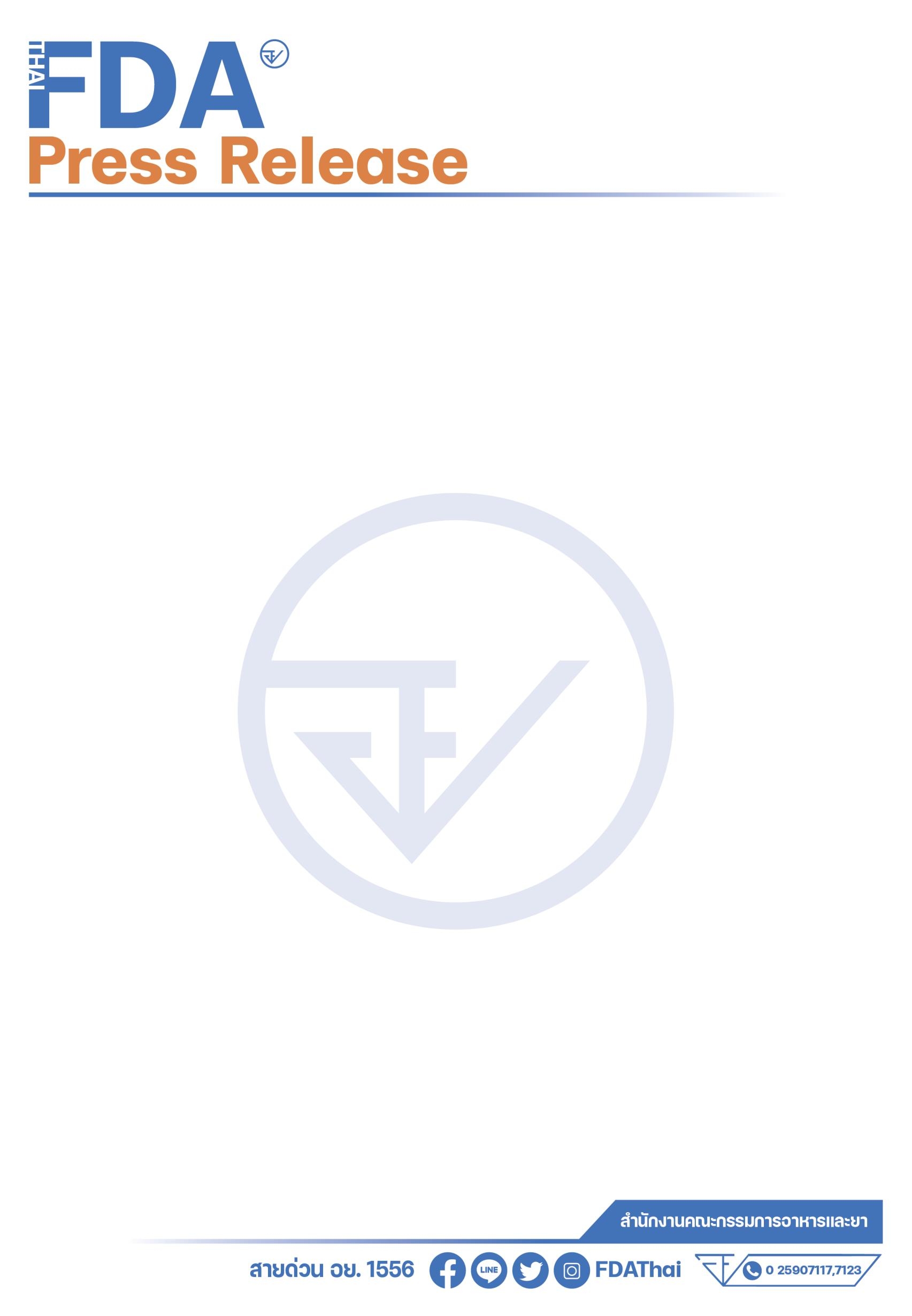 